 HARMONOGRAM DZIAŁAŃ PROGRAMOWYCH „NIE PAL PRZY MNIE, PROSZĘ” 2014/2015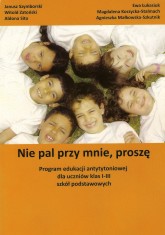 W bieżącym roku kontynuowany jest program profilaktyczny „Nie pal przy mnie, proszę”, adresowany do uczniów klasy I oraz ich rodziców. Jego celem jest zwrócenie uwagi na szkodliwość palenia papierosów, wchłaniania dymu nikotynowego przez biernych palaczy oraz zwrócenie uwagi na zdrowy tryb życia.l.p.Zakres działańForma realizacjiOdpowie-dzialniTermin1.Udział szkolnego koordynatora                      w szkoleniu przygotowującym do realizacji zadań programowych, zorganizowanych przez powiatową stację sanitarno – epidemiologiczną.SzkolenieTematyka szkolenia:Program edukacji antynikotynowej „Nie pal przy mnie proszę”.Szkolnykoordynatorgrudzień 20142.Opracowanie harmonogramu działań programowych.Umieszczenie harmonogramu na stronie internetowej szkoły.szkolnykoordynator3.Poinformowanie rodziców                               i wyrażenie zgody na udział w programie „Nie pal przy mnie proszę”.Prezentacja multimedialna dla rodziców nt. szkodliwości palenia.Zebranie z rodzicami.szkolnykoordynatorstyczeń 20154.Prowadzenie zajęć warsztatowych     z wykorzystaniem scenariuszy dostępnych w programie edukacji antytytoniowej dla klas I – III szkół podstawowych „Nie pal przy mnie proszę” oraz własne.Zajęcia w klasie.szkolnykoordynatormarzeckwiecień 20155.Przeprowadzenie konkursu plastycznego promującego „Zalecenia Europejskiego Kodeksu Walki z Rakiem oraz profilaktyki antytytoniowej w klasach I- VIWykonanie prac plastycznychEkspozycja prackoordynator Aniela Gryglak-BigosAnna Stanekstyczeń, luty 20158.Opracowanie sprawozdania                        z realizacji programu profilaktycznego „Nie pal przy mnie proszę”  - wysłanie go do Państwowej Stacji  Sanitarno - EpidemiologicznejEwaluacja działań realizowanych w Szkole Podstawowej im. Bł. Jana Pawła II  w Łapszach Wyżnych w roku szkolnym 2014/2015szkolnykoordynatorMaj 2015